ТЕМА МАТЕРИАЛА: ОТКЫТИЕ АМЕРИКИРАЗДЕЛ: ВЕЛИКИЕ ГЕОГРАФИЧЕСКИЕ ОТКРЫТИЯВели́кие географи́ческие откры́тия — период в истории человечества, начавшийся в XV веке и продолжавшийся до XVII века, в ходе которого европейцы открывали новые земли и морские маршруты в Африку, Америку, Азию и Океанию в поисках новых торговых партнёров и источников товаров, пользовавшихся большим спросом в Европе. Историки обычно соотносят «Великие географические открытия»  с первопроходческими дальними морскими путешествиями португальских и испанских путешественников в поисках альтернативных торговых путей в «Индии» за золотом, серебром и пряностями[3].Само понятие географических открытий связано с возрастающей потребностью иметь достоверную географическую информацию в торговых и политических целях. Ранее факты, полученные в результате отдельных путешествий (например, американских походов викингов), либо не находили широкого признания, либо лишь незначительно видоизменяли господствующую мифологическую картину мира. Технический прогресс в Европе обусловил возможность дальних морских путешествий, а развитие торговли — потребность в соответствующих знаниях .Географические открытия несли с собой новую географическую достоверную информацию. Развитие торговли в Европе обусловило потребность в соответствующих знаниях, а технический прогресс – возможность дальних морских путешествий. Великие географические открытия благоприятствовали вместе с эпохой Возрождения и подъемом европейских государств переходу от Средневековья к Новому времени. Великие географические открытия способствовали переходу от Средневековья к Новому времени, вместе с эпохой Возрождения и подъёмом европейских национальных государств. Карты далёких земель, размножаемые с помощью изобретённого Гутенбергом печатного станка, способствовали развитию гуманистического мировоззрения и расширению кругозора, породив новую эпоху научного и интеллектуального любопытства. Продвижение европейцев в новые земли привело к созданию и подъёму колониальных империй, при контактах между Старым и Новым Светом происходил колумбов обмен: перемещались по планете растения, животные, продукты питания, целые народы (в том числе рабы), инфекционные болезни, а также шёл культурный обмен между цивилизациями, это был один из важнейших этапов глобализации в экологии, сельском хозяйстве и культуре в истории. Европейские открытия (англ.)русск. продолжились и после эпохи Великих географических открытий, в результате чего вся поверхность земного шара была нанесена на карты, а далёкие цивилизации смогли встретиться друг с другом.Открытие Америки[править | править код]Основные статьи: Открытие Америки и Колонизация Америки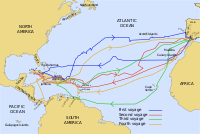 Четыре путешествия Христофора Колумба, 1492—1503Соседка Португалии на Иберийском полуострове Кастилия в 1402 году предъявила свои права на Канарские острова, расположенные у западного побережья Африки, однако затем увязла в решении вопросов внутренней иберийской политики и отражении мусульманских вторжений, которые продолжались весь XV век. Только в конце столетия, после унии корон Кастилии и Арагона и завершения реконкисты, пришло время для поисков новых морских торговых путей. Королевство Арагон было важнейшей средиземноморской морской державой, под его контролем находились территории восточной Испании, юго-западной Франции, крупные острова, такие как Сицилия, Мальта и Сардиния, а также Неаполитанское королевство, чьи материковые владения простирались до Греции. В 1492 году католические короли захватили Гранадский эмират, который снабжал Кастилию африканскими товарами через выплату дани, и решили финансировать экспедицию Христофора Колумба в надежде разрушить португальскую монополию на западноафриканские торговые пути в «Индии» (восточную и южную Азию), отправившись на запад.[48] До этого дважды, в 1485 и 1488 годах, Колумб безуспешно предлагал осуществление этого проекта португальскому королю Жуану II.Вечером 3 августа 1492 года Колумб отплыл из Палос-де-ла-Фронтеры на трёх кораблях: одной большой каракке, Санта-Марии, которая носила название Ла Галлега (галисийка), и двух меньших каравеллах, Пинте и Санта-Кларе, вошедшей в историю как Нинья. Сначала Колумб отправился к Канарским островам, где пополнил припасы перед пятинедельным путешествием через океан, а затем пересёк Атлантику в части, известной сегодня как Саргассово море.12 октября 1492 года была обнаружена земля, и Колумб назвал открытый остров (в архипелаге Багамских Островов) Сан-Сальвадор, как он полагал, он достиг «Вест-Индии». Колумб также открыл северо-восточное побережье Кубы (где высадился 28 октября) и северное побережье Эспаньолы (5 декабря). Он встретился с местным касиком Гуаканагари, который разрешил ему оставить несколько человек на острове.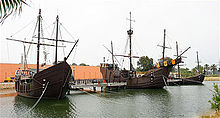 Реплики Ниньи, Пинты и Санта-Марии в Палос-де-ла-Фронтере, ИспанияКолумб оставил 39 человек и основал поселение Ла-Навидад на территории современной Республики Гаити.[49] Перед возвращением в Испанию он взял с собой от десяти до двадцати пяти аборигенов. Только семь или восемь индейцев доплыли до Испании живыми, но и они произвели большое впечатление в Севилье.[50]На обратном пути шторм заставил 4 марта 1493 года завести корабли в док Лиссабона. Проведя неделю в Португалии, экспедиция вернулась в Испанию, войдя в гавань Палоса 15 марта 1493 года. Известие об открытии новых земель вскоре обошло всю Европу (исп.)русск..[51]Колумб и другие испанские путешественники сначала были разочарованы своими открытиями: в отличие от Африки и Азии, жители Карибских островов вели очень вялую торговлю с испанскими кораблями. Поэтому возникла потребность в колонизации островов. Испанцы смогли найти те богатства, на которые рассчитывали, только после исследования континента.Тордесильясский договор (1494)[править | править код]Основная статья: Тордесильясский договор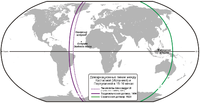 Линии демаркации колоний между Испанией и Португалией в XV и XVI вв.Вскоре после прибытия Колумба из «Вест-Индии» возникла необходимость в разделении сфер влияния между Испанией и Португалией с целью избежания конфликтов.[52] 4 мая 1493 года, через два месяца после прибытия экспедиции Колумба, католические короли получили от Александра VI буллу (Inter caetera), согласно которой все земли к западу и к югу от линии, соединяющей полюса Земли и проходящей в ста лигах западнее и южнее любого из островов Азорских островов или островов Кабо-Верде принадлежали Испании, впоследствии все материковые земли и острова, принадлежащие Индии. Это не устраивало Португалию, которая не могла претендовать на земли, недавно открытые ею к востоку от этой линии.Португальский король Жуан II не был удовлетворён таким положением вещей, полагая, что булла даёт ему слишком мало земли от достигнутой Индии, его главной цели. Поэтому он вступил в переговоры с испанскими королём Фердинандом II и королевой Изабеллой I о переносе границы на запад, что позволило бы ему претендовать на недавно обнаруженные им земли к востоку от этой линии.[53]Соглашение было достигнуто в 1494 году подписанием Тордесильясского договора, который «разделял» мир между двумя странами. По этому договору Португалия «получила» все земли за пределами Европы к востоку от линии, проходящей в 270 лигах к западу от островов Кабо-Верде (уже к тому времени португальских), таким образом получив контроль над Африкой, Азией и востоком Южной Америки (Бразилией). Испанцы получили все земли к западу от этой линии, по большей части эти территории были совершенно неизвестны, впоследствии оказалось, они в себя включали всю западную часть американского континента и тихоокеанские острова.Новый Свет: Америка[править | править код]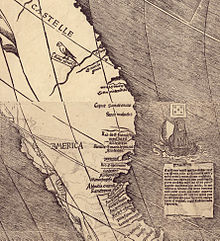 Фрагмент карты Вальдземюллера 1507 года, на которой впервые появился топоним «Америка»Только небольшая часть разделённой территории была известна европейцам на момент подписания договора. Вскоре после первого плавания Колумба множество исследователей направилось на запад, в том же самом направлении. Начиная с 1497 года начался бум морских исследований западных берегов Атлантики.В этом году генуэзец Джон Кабот получил патентную грамоту (англ.)русск. от английского короля Генриха VII. Отплыв из Бристоля, возможно, получив для экспедиции средства от бристольских купцов (англ.)русск., Кабот пересёк Атлантический океан в северных широтах, надеясь, что так путь в «Вест-Индию» будет короче[54] и высадился на побережье Северной Америки, возможно, на Ньюфаундленде.В 1499 году Жуан Фернандиш Лаврадор, получивший патент короля Португалии, вместе с Перу ди Барселушем впервые обнаружил полуостров Лабрадор, который был назван его именем. После возвращения он, возможно, заходил в Бристоль, чтобы получить патентную грамоту и в дальнейшем заниматься исследованиями для англичан.[55] Примерно в то же самое время, в 1499—1502 годы, братья Гашпар и Мигель Кортириалы исследовали побережье Гренландии и Ньюфаундленда в поисках Северо-Западного прохода в Азию.[56] Эти открытия были отражены на Планисфере Кантино в 1502 году.«Истинные Индии» и Бразилия В 1497 король Португалии Мануэл I отправил большой флот на восток, продолжив политику своих предшественников, направленную на поиск пути в Ост-Индию. В июле 1499 года быстро распространилась новость о том, что португальцы достигли берегов «истинных Индий», так как письмо об этом португальский король отправил испанским католическим королям через день после триумфального возвращения флота[57].В то время как Колумб, вернувшись из третьего своего путешествия к Центральной Америке, вступил в конфликт с испанским двором, вторая португальская армада отправилась к Индии. Флот из тринадцати кораблей с около 1,500 человек на борту вышел из Лиссабона 9 марта 1500 года. Флот возглавил Педру Алвариш Кабрал, а под его командованием были такие опытные мореплаватели как Бартоломеу Диаш, Николау Коэлью и нотариус Перу Ваш де Каминья. Чтобы избежать безветрия у берегов Гвинейского залива, они направились в юго-западном направлении, по большому «volta do mar (англ.)русск.». 21 апреля была обнаружена гора, позднее названная Монте-Паскоал (англ.)русск.; 22 апреля экспедиция высадилась на побережье Бразилии, а 25 апреля флот вошёл в гавань, названную Порту-Сегуру. Кабрал предположил, что новая земля лежит к востоку от тордесильясской линии и отправил в Португалию донесение об этом важном открытии. Полагая, что новооткрытая земля представляет собой остров, её назвали Остров Вера-Круз (англ.)русск. (Остров Истинного креста). Некоторые историки утверждают, что португальцы знали о южноамериканских землях из предыдущих плаваний, когда использовали «volta do mar» — в этом случае настойчивость Жуана II при переносе тордесильясской линии не была случайной[58].По приглашению португальского короля Мануэла I Америго Веспуччи[59], флорентиец, работавший на севильский филиал Банка Медичи (англ.)русск. с 1491 года, финансировавшим океанские экспедиции, и ранее принимавший участие в двух путешествиях к берегам Гайаны с Хуаном де ла Косой на службе Испании[60], присоединился в качестве наблюдателя к исследовательским экспедициям к восточному побережью Южной Америки и стал известен в Европе после двух отчётов, приписываемых ему, опубликованных между 1502 и 1504 годами. Он вскоре понял, что Колумб не достиг берегов Азии, но открыл для европейцев Новый Свет: Америку. Название Америка впервые дали континенту в 1507 году картографы Мартин Вальдземюллер и Маттиас Рингманн, возможно, в честь Америго Веспуччи, который первым из европейцев понял, что открытые земли являются не Индией, а «Новым Светом»,[61] Mundus novus, как был озаглавлен на латыни документ того времени, основанный на письмах Веспуччи к Лоренцо де Медичи (англ.)русск., и пользовавшийся большой известностью в Европе[62].